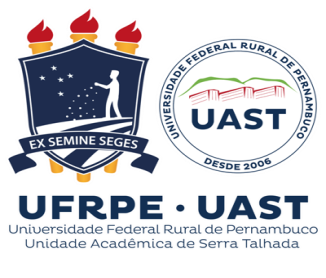 MINISTÉRIO DA EDUCAÇÃOUNIVERSIDADE FEDERAL RURAL DE PERNAMBUCOUNIDADE ACADÊMICA DE SERRA TALHADASETOR DE TRANSPORTES DA UASTCONDIÇÕES DE USO DO SERVIÇOEste instrumento é para autorização do setor de transportes.Somente serão considerados os agendamentos com as devidas autorizações.Quando necessário deverá Indicar municípios de paradas e atividades a serem realizadas. Quando for o caso, informar dados referentes ao local de pernoite (hotel, pousada, etc.).  A solicitação deve ser feita com antecedência mínima de 05 dias.O cancelamento ou suspensão da viagem é possível 72h antes de sua realização, para isto é necessário o registro por e-mail: transporte.uast@ufrpe.brApós o envio  da solicitação, é necessário também que ligue para ter a confirmação do recebimento da mesma e do agendamento.Mais informações: (87) 3929-3046/3030 (Jeferson Carvalho/Raimundo Miguel).MINISTÉRIO DA EDUCAÇÃOUNIVERSIDADE FEDERAL RURAL DE PERNAMBUCOUNIDADE ACADÊMICA DE SERRA TALHADANÚCLEO DE TRANSPORTES DA UASTSOLICITAÇÃO E AGENDAMENTO DE VIAGEMMotivo da Viagem( resumo): Data de Saída:                                                 Horário de Saída:  Local de Saída: Data de Retorno:                                             Horário de Retorno:  Local de Retorno:  Responsáveis durante a viagem (Professores e Técnicos Administrativos/ Discentes), indicando: Nome:   Matrícula:RG e Órgão Expedidor: CPF: Telefone celular de contato:MINISTÉRIO DA EDUCAÇÃOUNIVERSIDADE FEDERAL RURAL DE PERNAMBUCOUNIDADE ACADÊMICA DE SERRA TALHADANÚCLEO DE TRANSPORTES DA UASTROTEIRO DE VIAGEM- Tendo em vista a distância entre a UAST e o ponto de destino, assim como os deslocamentos a serem realizados durante a viagem/evento, você julga necessária e vantajosa a permanência do veículo no local do destino, em apoio as atividades.     (  ) sim         (  )nãoOBS: O cancelamento ou suspensão da viagem é possível 72h antes de sua realização, para isto é necessário o registro por e-mail: transporte.uast@ufrpe.brMINISTÉRIO DA EDUCAÇÃOUNIVERSIDADE FEDERAL RURAL DE PERNAMBUCOUNIDADE ACADÊMICA DE SERRA TALHADANÚCLEO DE TRANSPORTES DA UASTRELAÇÃO DE PASSAGEIROS (incluindo servidores responsáveis)DIAROTEIRO (Apenas os trechos que serão percorridos pelo veículo)NºNOMECPFRGÓrgão ExpedidorMatrícula SIAPE             (se servidor)TELEFONE1.2.3.4.5.6.7.8.9.10.11.12.13.14.15.16.17.18.19.20.